Пояснительная запискак проекту постановления Правительства Камчатского края «О внесении изменений в постановление Правительства Камчатского края от 31.03.2011 № 111-П «Об утверждении Порядка формирования списков молодых семей»Настоящий проект постановления Правительства Камчатского края разработан в целях актуализации наименования постановления Правительства Камчатского края от 31.03.2011 № 111-П «Об утверждении Порядка формирования списков молодых семей» в связи с созданием нового Агентства по делам молодежи Камчатского края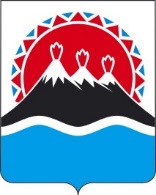              г. Петропавловск-КамчатскийПРАВИТЕЛЬСТВО ПОСТАНОВЛЯЕТ:1. Внести в постановление Правительства Камчатского края от 31.03.2011 № 111-П «Об утверждении Порядка формирования списков молодых семей» следующие изменения:1) подпункт 1 пункта 3 изложить в следующей редакции:«1) возраст каждого из супругов либо одного родителя в неполной семье на день принятия Агентством по делам молодежи Камчатского края (далее – Агентство) решения о включении молодой семьи – участницы подпрограммы в список претендентов на получение социальной выплаты в планируемом году не превышает 35 лет»;2) в пункте 10 слово «Министерство» заменить на слово «Агентство»;3) в пункте 16 слово «Министерство» заменить на слово «Агентство»;4) в пункте 18 слово «Министерство» заменить на слово «Агентство»;5) в пункте 19 слово «Министерство» заменить на слово «Агентство»;2. Настоящее постановление вступает в силу через 10 дней после дня его официального опубликования 